Western Australia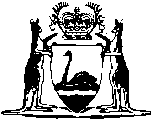 The Broken Hill Proprietary Company Limited (Export of Iron Ore) Act 1965		This Act was repealed by the Statutes (Repeals and Minor Amendments) Act 2003 s. 19 (No. 74 of 2003) as at 15 Dec 2003 (see s. 2).Western AustraliaThe Broken Hill Proprietary Company Limited (Export of Iron Ore) Act 1965Contents1.	Short title	12.	Interpretation	13.	Power of Company to export certain iron ore	2NotesCompilation table	3Western AustraliaThe Broken Hill Proprietary Company Limited (Export of Iron Ore) Act 1965 An Act to authorize The Broken Hill Proprietary Company Limited to export certain iron ore from The Commonwealth and for incidental purposes. Bet enacted by the Queen’s Most Excellent Majesty, by and with the advice and consent of the Legislative Council and the Legislative Assembly of Western Australia, in this present Parliament assembled, and by the authority of the same, as follows: —  1.	Short title 		This Act may be cited as The Broken Hill Proprietary Company Limited (Export of Iron Ore) Act 1965.2.	Interpretation 		In this Act, unless the contrary intention appears — 	“the Agreements” means the respective Agreements set forth in the First Schedule to the Broken Hill Proprietary Steel Industry Agreement Act 1952, The Schedule to the Broken Hill Proprietary Company’s Integrated Steel Works Agreement Act 1960, and the Iron Ore (The Broken Hill Proprietary Company Limited) Agreement Act 1964, and if any such Agreement is duly varied, includes the Agreement as so varied from time to time;	“the Company” and “the State” in relation to any of the Agreements have the same respective meanings as in that Agreement.3.	Power of Company to export certain iron ore 		Notwithstanding the provisions of each of the Agreements in general and in particular the provisions of paragraph (h) of clause 3 clause 36 and subclause (1) of clause 20, which provisions relate to the export of iron ore by the Company, while the Company duly complies from time to time with the provisions of the Agreements as affected by this Act, the Company — 	(a)	subject to any license required under the law of The Commonwealth may, from time to time and at any time, export from The Commonwealth any iron ore from any of the deposits that it controls in the State; and	(b)	shall pay to the State in respect of the iron ore so exported royalty at the rates provided in respect thereof in subclause (2) of clause 20 previously referred to in this section.Notes1. 	This is a compilation of the The Broken Hill Proprietary Company Limited (Export of Iron Ore) Act 1965 and includes all amendments effected by the other Acts referred to in the following Table.Compilation tableShort titleNumber and yearAssentCommencementThe Broken Hill Proprietary Company Limited (Export of Iron Ore) Act 196593 of 19658 Dec 19658 Dec 1965This Act was repealed by the Statutes (Repeals and Minor Amendments) Act 2003 s. 19 (No. 74 of 2003) as at 15 Dec 2003 (see s. 2)This Act was repealed by the Statutes (Repeals and Minor Amendments) Act 2003 s. 19 (No. 74 of 2003) as at 15 Dec 2003 (see s. 2)This Act was repealed by the Statutes (Repeals and Minor Amendments) Act 2003 s. 19 (No. 74 of 2003) as at 15 Dec 2003 (see s. 2)This Act was repealed by the Statutes (Repeals and Minor Amendments) Act 2003 s. 19 (No. 74 of 2003) as at 15 Dec 2003 (see s. 2)